Séjours scientifiques en France
édition 2023
Fiche de renseignementsNom :Prénom :Nationalité :Date de naissance :Numéro de téléphone :Adresse électronique :Langues parlées et niveau CECR estimé :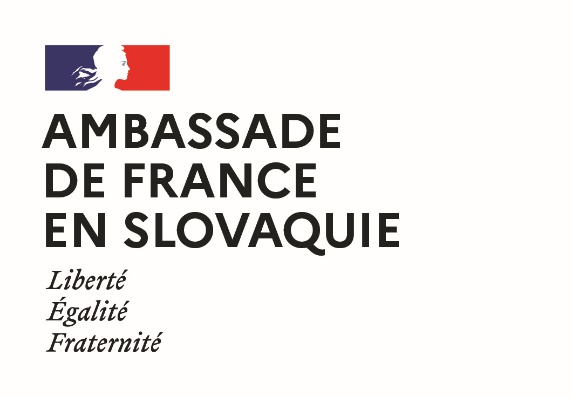 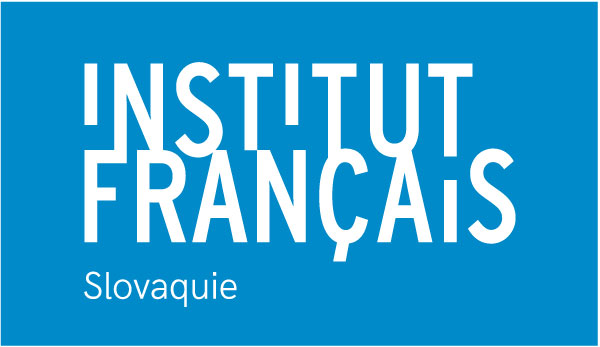 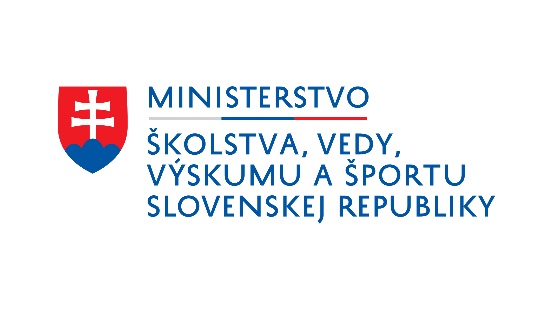 